Exprese su opinión de nuestro trabajoAl comenzar el segundo semestre del año escolar 2016-17, nos gustaría recibir sus comentarios sobre nuestro progreso. Este año nos enfocamos en la instrucción, la comunicación, el clima escolar y la participación con la comunidad. ¡Agradeceríamos enormemente escuchar su opinión acerca de cómo usted siente que estamos trabajando y también recibir cualquier sugerencia que usted puede tener para nosotros!  Su tiempo y esfuerzo nos ayudarán a medir cómo estamos trabajando este año. Por favor tome unos minutos para completar la encuesta adjunta y devuélvala a la caja de recolección ubicada fuera de la oficina. ¡Gracias!Programa de GTLa fecha límite para recomendar a su hijo para el programa de Estudiantes Dotados y Talentosos (GT) es el 1ro de abril. Si tiene alguna pregunta por favor comuníquese con Doug Clarke en douglas.clarke@apsva.us o 703-228-2319. La información también está disponible en https://www.apsva.us/gifted-services/Actitud de IB La actitud para el mes de marzo es creatividad. La creatividad es poder crear cosas nuevas y originales y usar la imaginación. En la escuela, los estudiantes usan su creatividad en arte y música semanalmente. Sin embargo, la creatividad se aplica a más que el arte y la música. El pensamiento creativo se puede aplicar a problemas de matemáticas, estrategias de lectura, o aprender un nuevo idioma. Los científicos tienen que ser creativos para resolver problemas y probar hipótesis. Hay muchas maneras de desarrollar la actitud de la creatividad, como escribir poesía o cuentos, hacer arte, aprender una nueva canción, o pensar en un problema de matemáticas de una nueva manera. Anime a su hijo a pensar creativamente acerca de las situaciones en su hogar.Inscripciones para la Conferencia acerca de la Educación Integral del Niño de APS están abiertas Una Conferencia para estudiantes (en grados 5 a 12), Padres, Personal y comunidad en generalJueves, 16 de marzo de 20175:30 p.m. a 9:00 p.m.Washington-Lee High School, 1301 N. Stafford Street, Arlington, VA  22201Las Escuelas Públicas de Arlington (APS) están comprometidas a educar al Niño de manera integral - asegurando que cada niño esté sano, seguro, apoyado, académicamente comprometido y desafiado. Se invita a los padres, a los estudiantes (grados 5-12) y al personal a asistir a esta conferencia GRATUITA para aprender más acerca de cómo satisfacer las necesidades educativas del niño en su totalidad.Las sesiones incluirán:Amar quienes somos: Sesión para niñas, jovencitas y sus padresCitas saludables y relaciones sanas entre adolescentesEl estrés entre los adolescentesYoga,la atención y la consciencia de sí mismo: Un taller interactivo Cuídate a ti mismo: Alimentación saludable y vida activaSeguridad personal en el mundo actualCrear una cultura de respeto para estudiantes LGBT Acabar con el silencio: La importancia de hablar de la salud mentalVoces de adolescentes: La verdad acerca del abuso de sustancias peligrosas en la escuela IntermediaEscuchar, comprender y validar (LUV, por sus siglas en inglés) Construir relaciones basadas en la confianza Preparación de varones adolescentes para cuando sean hombresConversación con la comunidad acerca de la escuela Intermedia y el abuso de sustanciasYa se abrieron las inscripciones. Inscríbase en línea ya que el espacio en algunas sesiones puede ser limitado. Habrá Pizza y refrigerios livianos.Para obtener información adicional: https://www.apsva.us/whole-child-conference-2017/, o llame al 703.228.7239.¡Únase a nosotros para un Taller de Inclusión Fantástica!Reestructurar las escuelas para todos los estudiantes: llevar la inclusión al siguiente nivelDirigido por la reconocida experta internacional Dra. Cheryl Jorgensen, quien cuenta con más de 30 años de distinguidos servicios que promueven la investigación y las mejores prácticas en educación inclusiva. Usted aprenderá sobre:• Diseño Universal de aprendizaje• • Presunción de competencia• Modificando materiales de instrucción •Direccionando los comportamientos disruptivosSábado, 18 de marzo de 20178:30 a.m. – 3:30 p.m.Gunston Middle School Theater2700 S. Lang Street, Arlington, VA 22206• Gratis para maestros de APS, personal, padres, estudiantes, y socios• 5 puntos de certificación para maestros•almuerzo disponible previo pago $10Inscríbase antes del 15 de marzo en línea: http://www.arlingtonsepta.org/cheryljorgenseninclusion-workshop/Auspiciadores: Arlington Special Education PTA, Arlington Inclusion Task Force, APS Office of Special EducationPreguntas: inclusionworkshop@arlingtonsepta.orgNuestro primer Anuario PreK-5 está en camino!Estamos muy emocionados de compartir las noticias sobre el diseño de nuestro anuario PreK-5. Bajo el liderazgo y guía de Leila Vega, una de nuestras Asistentes de Instrucción con talento, nuestros estudiantes de grado superior están creando nuestro anuario escolar. Con las ofertas del programa de Enriquecimiento Después de la Escuela (ASE), muchos estudiantes seleccionaron el "Anuario" como uno de sus clubes. Trabajan con diligencia cada semana en los diversos componentes de la creación de un anuario pulido y completo A medida que planificamos que se incluyan en el anuario las fotos candidatas, por favor, antes del dia viernes, 17 de marzo, háganos saber si su preferencia de "Opt-out" ha cambiado desde el comienzo del año escolar. Tenemos la lista de "Opt-out" en toda la escuela donde el anuario se incluye como una de las opciones de opt-out. Si desea cambiar el estado de su opt-out para el anuario, por favor comuníquese a la oficina llamando al 703-228-5830 o enviando una nota a la Dra. Snyder. Si no escuchamos ningún cambio, nos adheriremos a las selecciones hechas por las familias en septiembre.It's Snow Much Fun to ReadEl incentivo de lectura "It's Snow Much Fun to Read" para toda la escuela, continuará hasta mediados de marzo. Nuestro muñeco de nieve Randolph tomará forma en el vestíbulo de Randolph. Continúe animando a su hijo a leer y traer sus reportes. ¡Cada bola de nieve ayuda a construir nuestro muñeco de nieve! Hasta la fecha nuestros estudiantes han leído un equivalente a 5.524 bolas de nieve.¿Tiene planes de salir a cenar?La PTA está planeando una recaudación de fondos en el Chipotle del área local el 13 de marzo de 5: 00-9: 00 p.m.  Pase por el restaurante en la Columbia Pike y apoye a la Escuela Randolph.Disciplina ConscienteTuvimos un fantástico resultado para la primera sesión de nuestro taller de padres de Disciplina Consciente. ¡Las sesiones matutinas y nocturnas tuvieron más de 75 familias participando! Incluso si no pudieron asistir a la primera sesión, están cordialmente invitados a asistir a las sesiones # 2 y # 3. Por favor inviten a sus amigos y vecinos a unirse también. A continuación se enumeran las fechas y los temas de las próximas sesiones:• Sesión 2: Prevención de las luchas de poder: Marzo 6 a las 8: 15-10: 15 a.m. o también el 8 de marzo de 6:30 a 8:00 p.m.• Sesión 3: La verdad sobre las consecuencias: 20 de marzo de 8:15 a 10: 15 a.m. O también el 21 de marzo de 6: 30 a 8:00 p.m. UPCOMING EVENTSMarzo 3: NO HAY CLASES (Conferencia de Padres y Maestros)Marzo 6: Club de Madres, 8:15-10:15 a.m., Cafetería: Disciplina Consciente Parte 2Marzo 6: Conscious Discipline Part 2, 8:15-10:15 a.m. (PreK – 5 parents), CafeteríaMarzo 7: 4to y 5to Grado excursión al National Air & Space Museum, 6:15-9:30 p.m. (estudiantes y padres)Marzo 8: Día de Salida temprana 12:51 p.m. Marzo 8: Disciplina Consciente 2, 6:30-8:00 p.m., Biblioteca (para todos los padres Prek-5to) Refrigerios en la cafetería a las 6:00 p.m.Marzo 10: 1er grado, excursión a Mt. Vernon Historico, 9:00 a.m. – 12:30 p.m.Marzo 12: Horario de verano (ADELANTAR SU RELOJ 1 HORA)Marzo 13: Club de Madres, Opciones de transporte en Arlington, 8:15-9:30 a.m., BibliotecaMarzo 14: Información de Kindergarten Sesión #1: 12:45-2:15 p.m.Marzo 14: Reunión de PTA, 7:00 p.m., BibliotecaMarzo 15: 3ergrado excursión a Brookdale Arlington Senior Living, 10:15-11:30 a.m.Marzo 17: Día de St. PatrickMarzo 17: Competencia de Math Dice (4to y 5to Grado) – estén atentos a los detallesMarzo 20: Primer día de la primaveraMarzo 20: Club de Madres, 8:15-10:15 a.m., Cafeteria: Conscious Discipline Part 3, PreK-5Marzo 21: Conscious Discipline Part 3, 6:30-8:00 p.m. (PreK – 5 parents), Library (Refrigerio a las 6:00 p.m. en la cafeteria)Marzo 27: Club de Madres, 8:15-9:30 a.m., BibliotecaMarzo 31: Repartición de libros por la PTA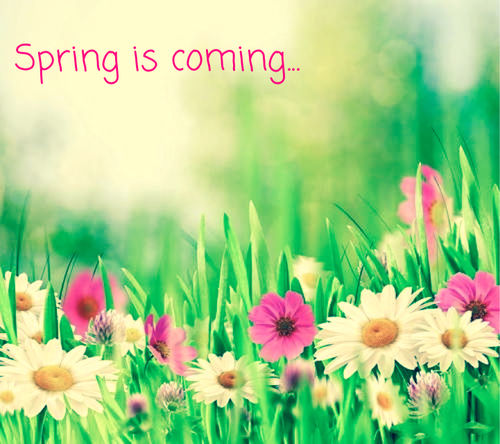 